Title:Increasing awareness of Soybean Cyst Nematode in North Dakota: 2015.  PI:Sam Markell, Extension Plant Pathologist, NDSUCo-PI’s: Guiping Yan, Ph.D. and Ted Helms, Ph.D.Collaborators and Cooperators:Richard Jenny, AgviseMichael Knudson, Grand Forks County Agent, NDSUJohn Kringler, Cass County Agent, NDSUBerlin Nelson, Soybean pathologist, NDSUAlyssa Scheve, Traill County Agent, NDSUBrock Shouldis, Richland County Agent, NDSUAcknowledgements of other contributors:We thank the people and organizations who contributed to this project, including; Arthur Companies, Peterson Farms Seed, Syngenta Crop Protection, Bayer Crop Science, each county crop improvement association from Cass, Richland and Traill counties, the growers who allowed us to utilize their land and the Extension agents who distributed SCN bags, hosted field days, and helped with map creation. Situation Statement and Background:  Soybean cyst nematode (Heterodera glycines) is a plant parasitic nematode originating from Asia.  The pathogen can cause approximately 15-30% yield loss without above ground symptoms.  When SCN egg levels become high, the disease is very difficult to manage and yield loss can be devastating.  However, management strategies for SCN are available and if growers are proactive, egg levels can be kept low and yield loss can be minimized. Since its identification in North Carolina in 1954, SCN has spread across the United States into states with significant soybean acres.  In 2003, soybean cyst nematode (SCN) was first identified in North Dakota in Richland County.  After its confirmation in Cass (2007) and Traill (2009) Counties, a concerted effort to identify locations with SCN was begun by NDSU and funded through the North Dakota Soybean Council.  In 2013 and 2014, an Extension/research project was funded by NDSU designed to increase SCN awareness among growers by; encouraging them to sample themselves, attend field days, and providing an in-depth training to trainers (County Agents, Crop Consultants, etc…).  The current Extension/Research project is a continuation and expansion of this effort.   Goals and Objectives:  The goal and objective of the proposal is to increase awareness of Soybean Cyst Nematode in North Dakota by using multiple strategies; 1) Provide incentive for growers to sample for SCN by providing cost reimbursement for up to three bags per grower (Up to 2,000 bags total), 2) Create a map of SCN distribution and density from grower submitted samples in ND, 3) Evaluate SCN seed treatments, and 4) Increase grower awareness by hosting three ‘SCN field days’.Description of the Research/Extension Conducted:SCN sample bags.  SCN sample bags were acquired from Agvise (Richard Jenny) and coded with a specific NDSU/NDSC identifier.  A separate submitter form accompanied each bag so growers could provide geographic information about the sample.  SCN sample bags and forms were sent to every Extension County office in North Dakota and distributed at SCN field days and other grower events (NDSU and company field days.) SCN map creation.  Data from the SCN samples was sent to the P.I., and with cooperation from Grand Forks County Agent Michael Knudson, whole state and southeastern ND maps were generated using ArcView.  For greater resolution, data was combined with 2013 and 2014 samples.Evaluate SCN Seed Treatments.  Four seed treatment nematicide trials were established in infested fields near Absaraka, Arthur, Galesburg and Hankinson.  Trials were arranged in a randomized complete block design with four replications.  Due to delays in receiving treated seed from Bayer, only the Syngenta products could be evaluated.  Treatments included a 1) fungicide insecticide base (CruiserMaxx Vibrance) which is used as a control for the nematicide treatments, 2) CruiserMaxx Vibrance + Clariva pn, and 3) Avicta Complete Beans 500 Vibrance.  Treatment two was a test of Clariva while treatment three was a test of Avicta.   Evaluations included early and late SCN egg counts, phytotoxicity, vigor, number of cysts per root, stand counts, evaluation for Brown Stem Rot (BSR), evaluation for Sudden Death Syndrome (SDS) and yield. Soil sampling was done by taking ten cores per plot (inner two rows only) immediately after planting and prior to harvest.  Field days.  Three SCN field days were held in Absaraka (September 4th), Galesburg (September 9th) and Hankinson (September 11th).  Demonstrations included SCN resistant varieties, SCN nematicide seed treatments, SCN root-digging, and a SCN soil-sampling demonstration.  After each field day, a 14-question survey was given to participants (handouts or email, depending on location). Findings:SCN sample bags and map creation.  By January 1st, 943 SCN sample bags were sent in for analysis by growers and stakeholders.  Due to incomplete geographic data and location information, only 869 were incorporated into the map and other data generated. Of the samples with known geography, 232 were positive.  Whole state (Figure 1) and southeastern ND (Figure 2) maps were generated for 2015, and data was combined with 2013 and 2014 samples (Figures 3 and 4) for the same regions.  Since the program began, a total increase in SCN sample bags submitted by ND constituents has been observed every year (Figure 5).  Similarly, an increase in positive samples has also been observed (Figure 5).SCN nematicide field trials.  Field locations were selected because of high SCN counts in the previous fall.  Statistical differences in an evaluation were not observed.  Statistical yield differences were not observed either. However, the seed treated with Avicta Complete Beans 500 + Vibrance was higher than then other two treatments in all four trials (Tables 1-4).  Averaged across trials, Avicta Complete Beans 500 + Vibrance yielded 38.2 bu/a while CruiserMaxx Virbrance + Clariva pn yield 36.0 bu/a, and CruiserMaxx Vibrance yielded 36.7 bu/a. Although this may represent a trend, given that no differences were observed with any SCN evaluations, it is likely this is unrelated to SCN. Field days.  Attendance at the SCN field days was approximately 100-120 people.  Areas surrounding field day locations were the most heavily sampled in the state, suggesting that those attending the field days had a greater understanding and appreciation for the damage that SCN can do to soybean fields.  A 14 question survey (Figure 6) was distributed.  Results of the survey suggested that grower’s information increased on all topics taught, including; biology, detection, resistance, rotation and seed treatments (Appendix 1).Figure 1.  2015 distribution of SCN (eggs/100cc) in North Dakota from samples submitted by growers.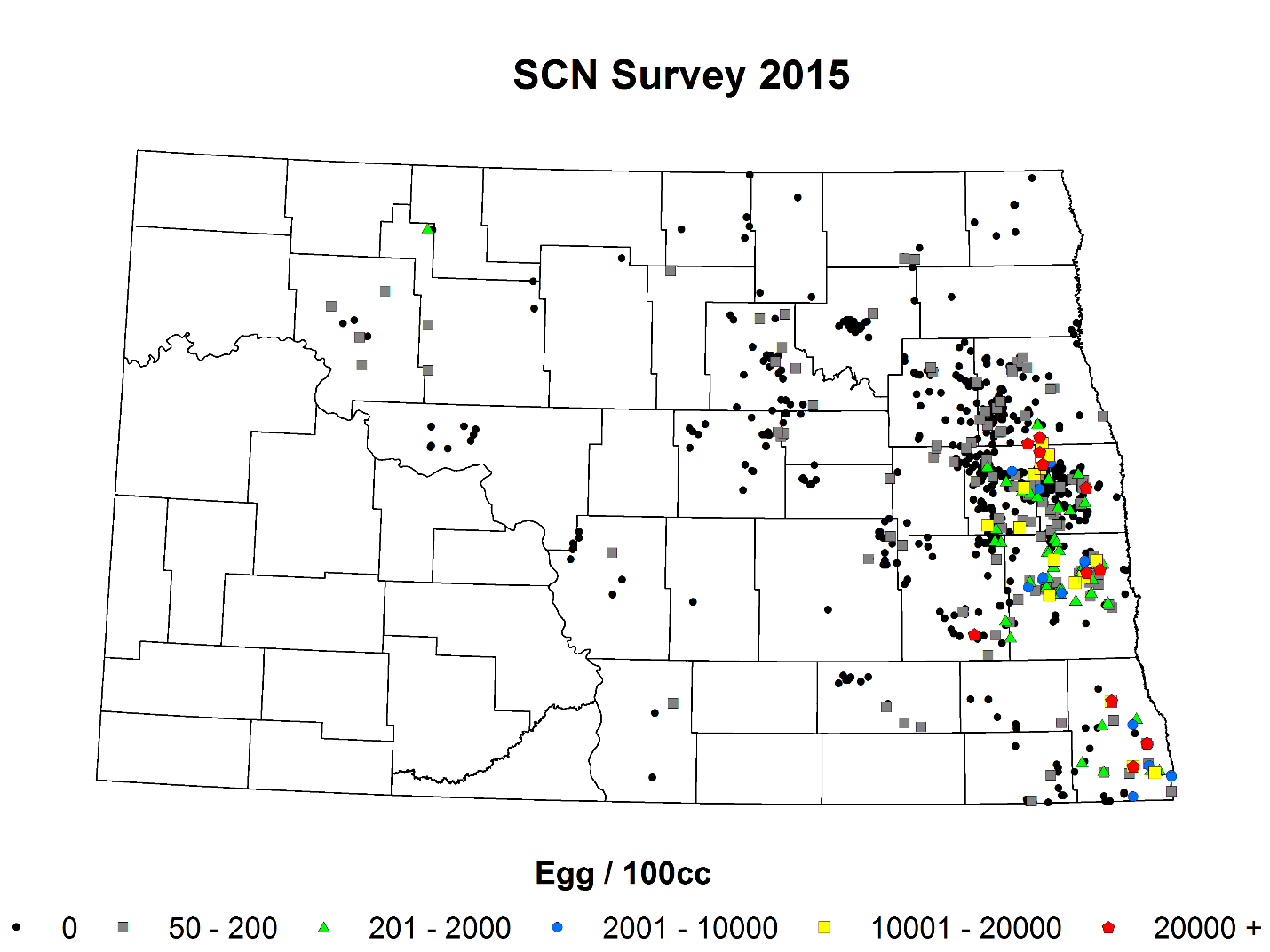 Figure 2.  2015 distribution of SCN (eggs/100cc) in Southeast North Dakota from sample submitted by growers.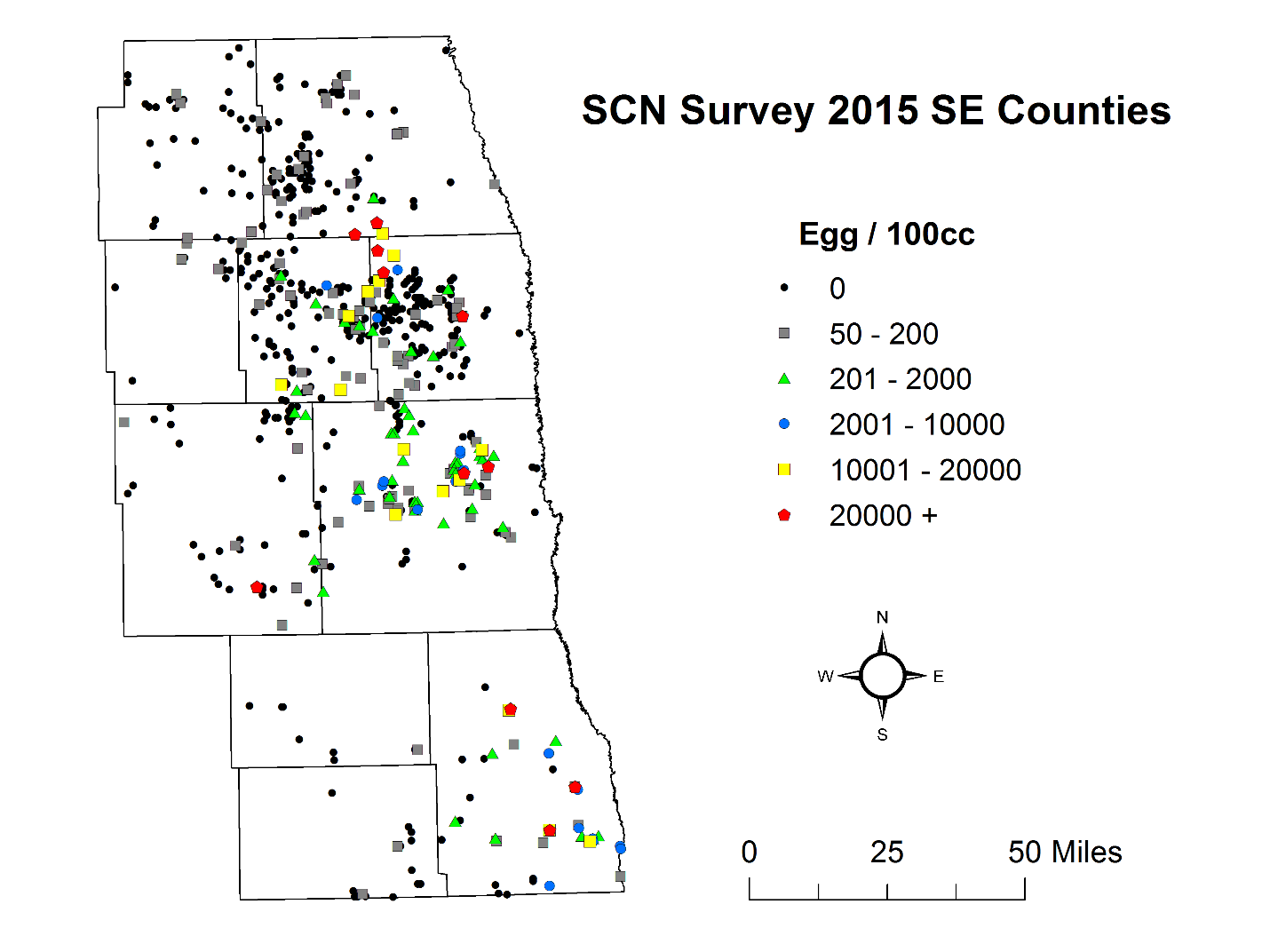 Figure 3.  Combined 2013 - 2015 distribution of SCN (eggs/100cc) in North Dakota from samples submitted by growers.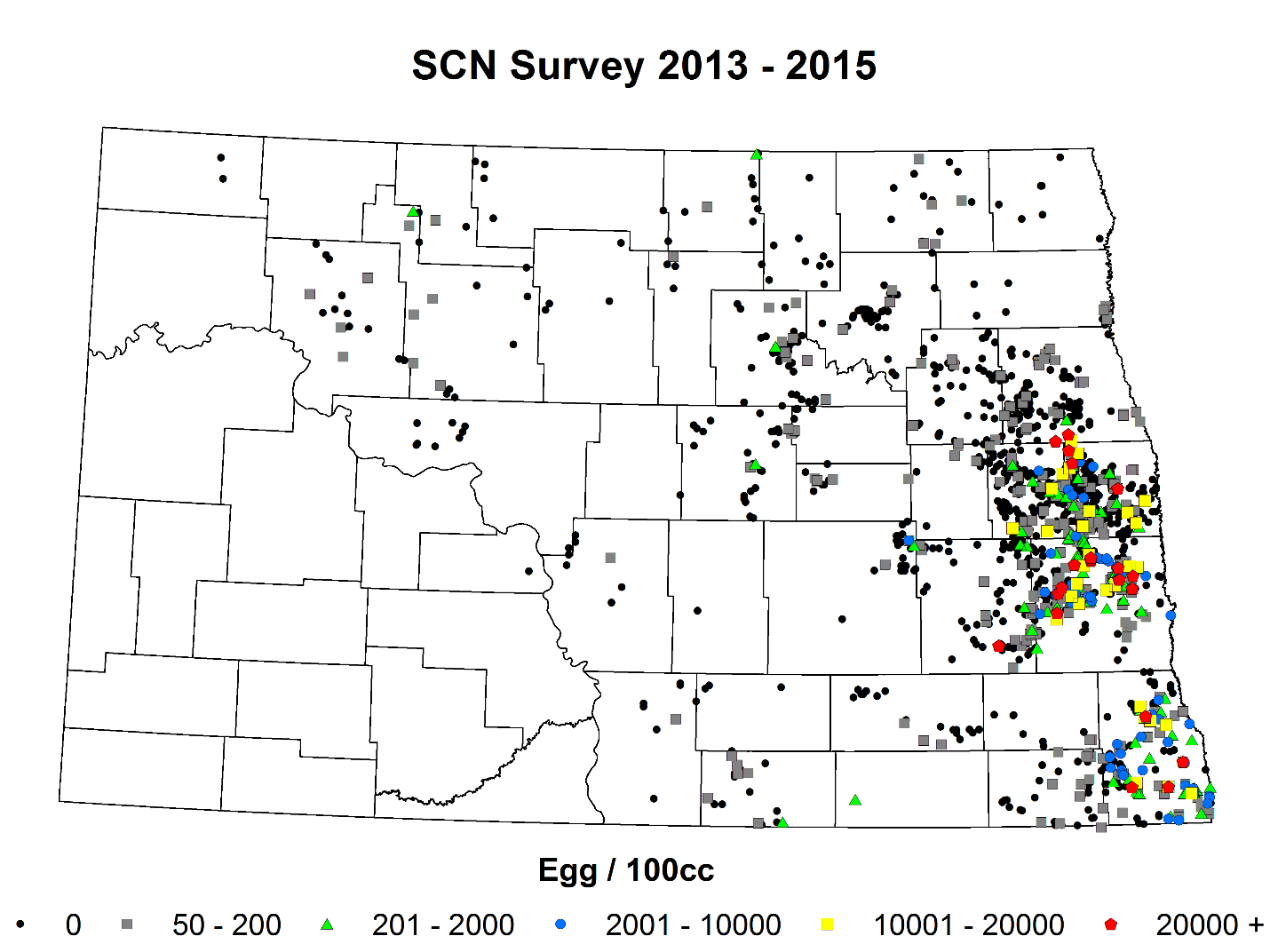 Figure 4.  Combined 2013 to 2015 distribution of SCN (eggs/100cc) in Southeast North Dakota from sample submitted by growers.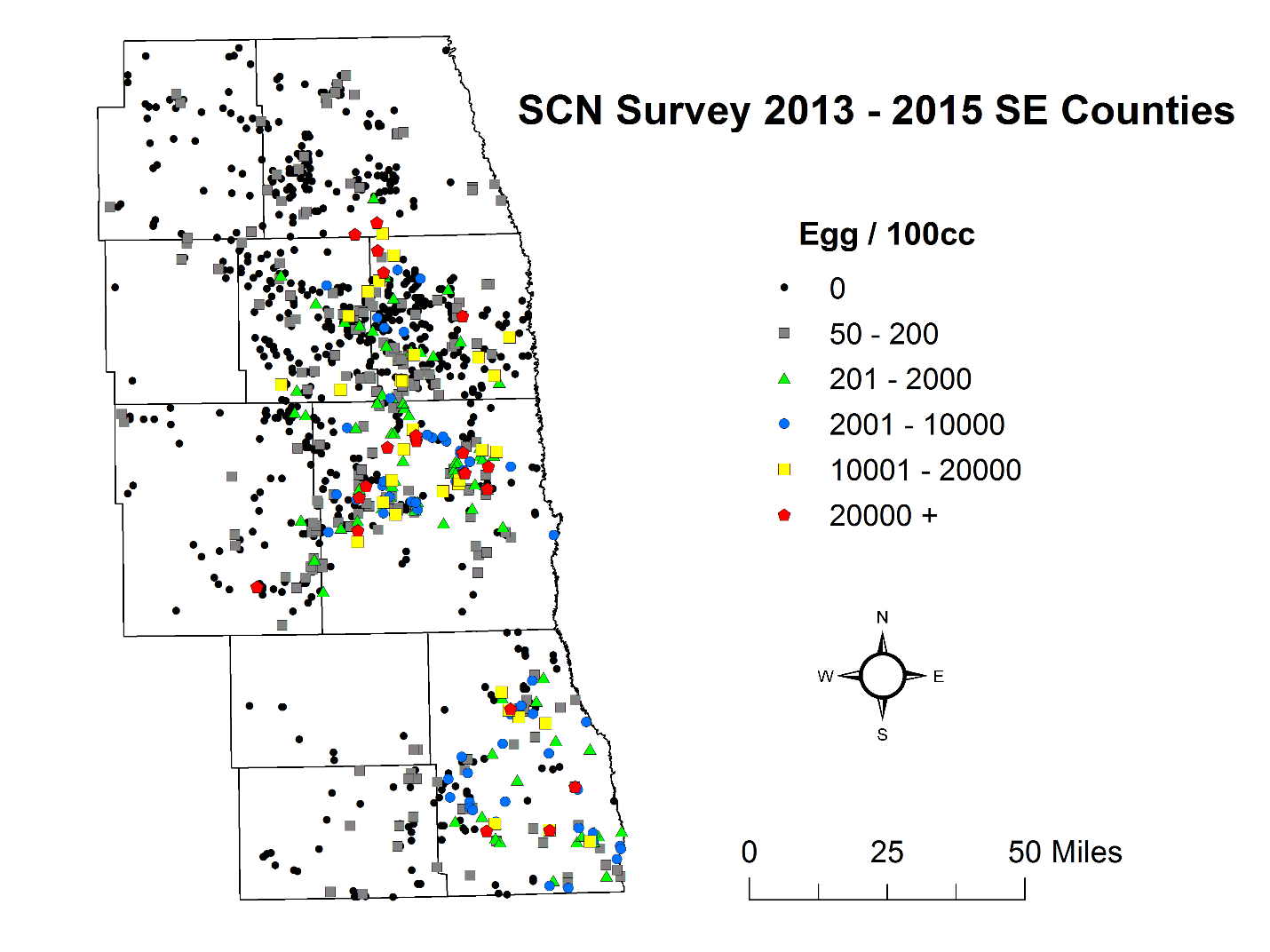 Figure 5.  Total SCN sample bags and total positive samples (> 0 eggs/100cc soil) from 2013 – 2015.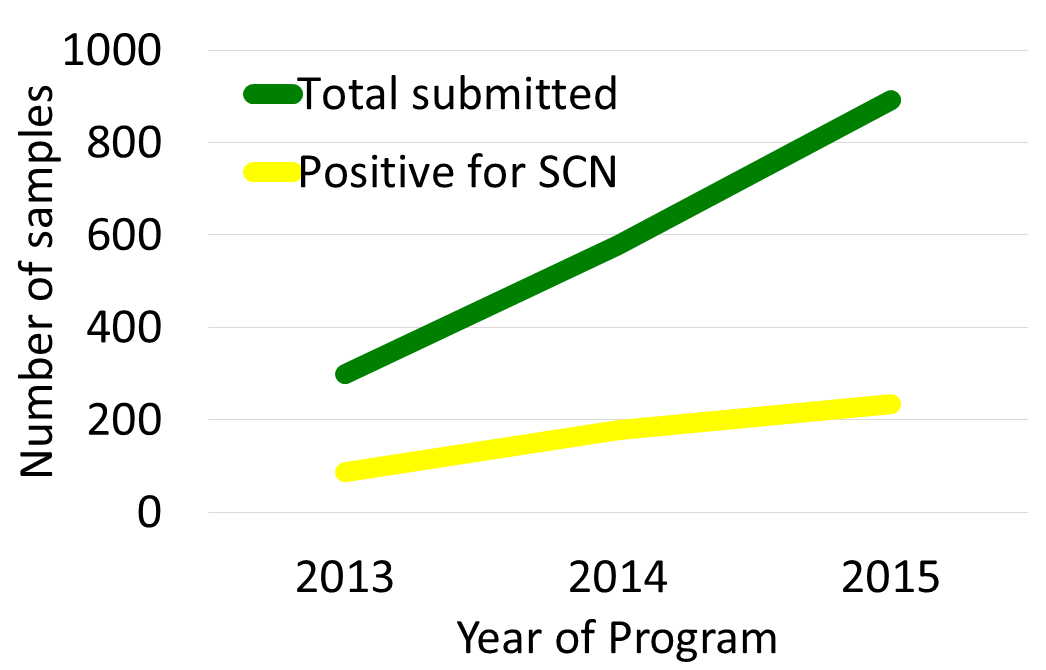 Table 1. Evaluation of seed treatments for nematode management in Absaraka, ND, 2015.a10 soil cores were taken from the center two rows of each soybean plot using a one inch soil probe, approximately two inches from the plant stems. Samples were mixed, bagged, kept cool and brought to the NDSU diagnostic laboratory for assessment.bTen plants per plot were arbitrarily extracted, cleaned gently with water, and cysts were visually counted.cSudden Death Syndrome (SDS) and Brown Stem Rot (BSR) were visually assessed in each plot at approximately growth stages R5-R6Table 2. Evaluation of seed treatments for nematode management in Arthur, ND, 2015.a10 soil cores were taken from the center two rows of each soybean plot using a one inch soil probe, approximately two inches from the plant stems. Samples were mixed, bagged, kept cool and brought to the NDSU diagnostic laboratory for assessment.bTen plants per plot were arbitrarily extracted, cleaned gently with water, and cysts were visually counted.cSudden Death Syndrome (SDS) and Brown Stem Rot (BSR) were visually assessed in each plot at approximately growth stages R5-R6Table 3. Evaluation of seed treatments for nematode management in Galesburg, ND, 2015.a10 soil cores were taken from the center two rows of each soybean plot using a one inch soil probe, approximately two inches from the plant stems. Samples were mixed, bagged, kept cool and brought to the NDSU diagnostic laboratory for assessment.bTen plants per plot were arbitrarily extracted, cleaned gently with water, and cysts were visually counted.cSudden Death Syndrome (SDS) and Brown Stem Rot (BSR) were visually assessed in each plot at approximately growth stages R5-R6Table 4. Evaluation of seed treatments for nematode management in Hankinson, ND, 2015.a10 soil cores were taken from the center two rows of each soybean plot using a one inch soil probe, approximately two inches from the plant stems. Samples were mixed, bagged, kept cool and brought to the NDSU diagnostic laboratory for assessment.bTen plants per plot were arbitrarily extracted, cleaned gently with water, and cysts were visually counted.cSudden Death Syndrome (SDS) and Brown Stem Rot (BSR) were visually assessed in each plot at approximately growth stages R5-R6Figure 6. The post-field day survey distributed to growers after each of the three 2015 field days.Appendix 1. Post-field day survey results.TreatmentEgg Counta(Eggs & J2/100 cc soil)Egg Counta(Eggs & J2/100 cc soil)Phytotoxicity (% incidence)Phytotoxicity (% incidence)Stand Count(plants/25 ft2)Stand Count(plants/25 ft2)Root Cyst Countb(cyst/plant on 10 plants/plot)BSRc IncidenceSDScIncidenceYield(bu/A)6/179/156/178/176/176/307/168/178/179/15CruiserMaxx Vibrance141.32.700174.3177.70.20040.85CruiserMaxx Vibrance + Clariva pn149.32.700176.5177.700040.90Avicta Complete Beans 500 + Vibrance226.713.300188.8186.200041.11LSD P=.05210.5618.660019.2121.730.3002.4907Stand Dev163.6814.510014.9416.890.24001.9361CV94.92233.17008.39.36424.26004.73TreatmentEgg Counta(Eggs & J2/100 cc soil)Egg Counta(Eggs & J2/100 cc soil)Phytotoxicity (% incidence)Phytotoxicity (% incidence)Stand Count(plants/25 ft2)Stand Count(plants/25 ft2)Root Cyst Countb(cyst/plant on 10 plants/plot)BSRc IncidenceSDScIncidenceYield(bu/A)6/179/156/176/306/176/307/208/178/179/13CruiserMaxx Vibrance1629.3264000157.5152.78.20040.85CruiserMaxx Vibrance + Clariva pn1877.33200001461531.70040.90Avicta Complete Beans 500 + Vibrance1877.3309400152.3154.84.20041.11LSD P=.051723.122079.680024.7124.547.74002.2643Standard Deviation1339.481616.650019.2119.086.01001.7602CV74.6454.290012.6412.43128.870010.02TreatmentEgg Counta(Eggs & J2/100 cc soil)Egg Counta(Eggs & J2/100 cc soil)Phytotoxicity (% incidence)Phytotoxicity (% incidence)Stand Count(plants/25 ft2)Stand Count(plants/25 ft2)Root Cyst Countb(cyst/plant on 10 plants/plot)BSRc IncidenceSDScIncidenceYield(bu/A)6/249/96/247/66/247/67/208/178/179/15CruiserMaxx Vibrance1530.71210.700142.2157.84.50051.228CruiserMaxx Vibrance + Clariva pn1896725.300144.2162.55.30051.127Avicta Complete Beans 500 + Vibrance1613.3829.300148.5161.85.80054.828LSD P=.05857.28828.480012.6311.614.91007.6452Standard Deviation666.41644.03009.829.033.82005.943CV39.6769.87006.775.6273.140011.34TreatmentEgg Counta(Eggs & J2/100 cc soil)Egg Counta(Eggs & J2/100 cc soil)Phytotoxicity (% incidence)Phytotoxicity (% incidence)Stand Count(plants/25 ft2)Stand Count(plants/25 ft2)Root Cyst Countb(cyst/plant on 10 plants/plot)BSRc IncidenceSDScIncidenceYield(bu/A)6/249/96/247/66/247/67/208/178/179/15CruiserMaxx Vibrance498.7682.700140.5152.513.30037.467CruiserMaxx Vibrance + Clariva pn4161067.500138.2151.87.20034.8Avicta Complete Beans 500 + Vibrance453.3941.700150.2159.810.30038.595LSD P=.05328.83313.070015.5815.74.91005.07Standard Deviation255.62243.370012.1112.23.82003.9412CV56.0627.12008.477.8973.140010.67Demographics32 total respondants30 male - 2 femaleWhere respondants were from: 5 = Cass Co., 3 = Grand Forks Co., 4 = Traill Co., 13 = Richland Co., 2 = Roberts Co. SD, 5 = Not RespondingPlease answer Yes or NoYesNoHave you tested for SCN before?1318Do you have SCN on your farm as confirmed by a soil test1218Please rate your understand using a 1 (low) to 5 (high) scalePre- Field DayPost- Field DayMy understanding of how the soybean cyst nematode spreads. 3.14.16My understanding of how important it is to soil sample to detect SCN early3.484.53My understanding of how SCN can be managed with resistance3.164.25My understanding of how SCN can be managed with rotation3.534.44My understanding of how SCN can be managed with seed treatments2.724.061 = low: 5= highAs a result of what you learned, how likely are you to do the following, where 1 = not at all, 2 = unlikely, 3 = undecided, 4 = somehwat likely, 5 = likely and 6 = likely?MeanRangeSoil Sample5.24 to 6Impliment specific management practices that will help manage SCN5.191 to 6Using a 1 to 5 scale, where 1 = not at all, 2 = slightly, 3 = somewhat, 4 = significantly, and 5 = very much, please rate your agreement with the following statement. Mean Range I feel the session on SCN was worthwhile for me4.343 to 5Please provide what you might do differently on your farm as a result of what you learned today.as an agronomist I will push for more testing and more rotationTry a nematicide seed treatment on a few acres.Use seed treatments as neededMore rotationTestsoil testLook for Most Resistant VarietyMake sure to plant resistant varietiesMaybe use seed treatment if neededStart Soil TestingSoil test to continue to search for itEvery year we do 2-3 samples per farmer. Last year we detected low numbers in 10% of samples. We will continue sampling. Rotate crops and also rotate geneticsLearn more about seed treatment optionsWhat else can the NDSU Extension Service and the North Dakota Soybean Council do to help you manage SCN?Continued research on the resistant genes and keep us educated on the topicProvide data on different nematicides.Provide test info on nematicidesmore plotsKeep me informed on changesUpdate Producers on future researchContinue research and education material for growers and consultants. Keep up the good work!